Class 2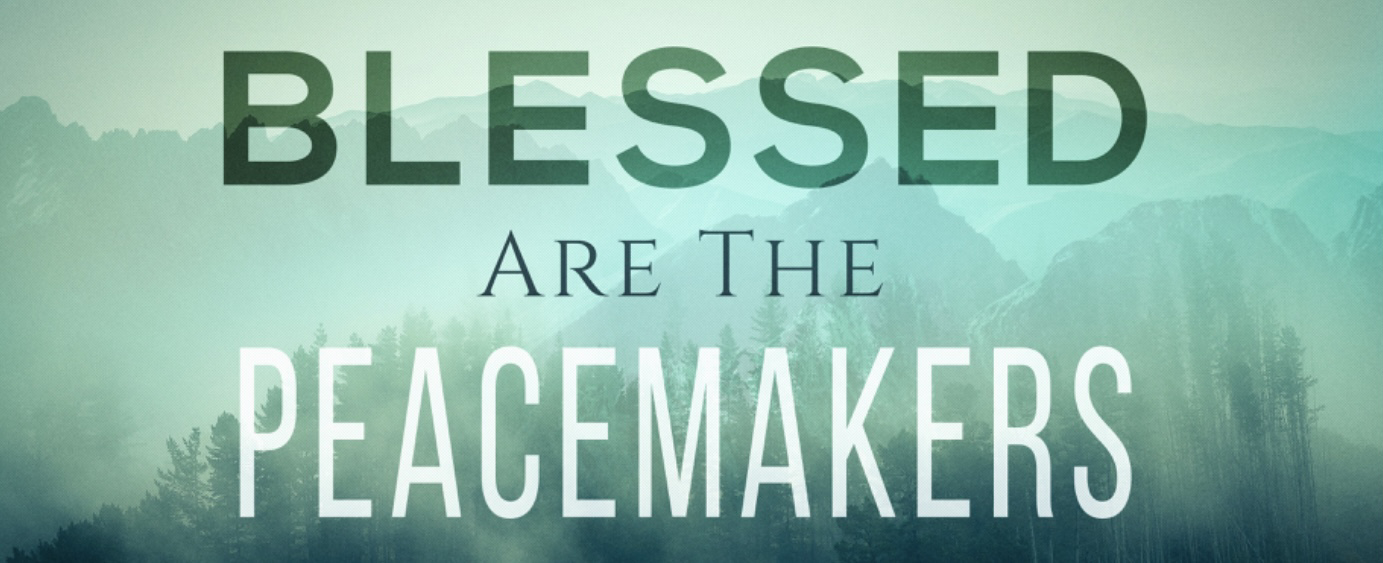 Conflict Starts in the HeartThe idea that we are proposing is that conflicts that arise in your life are not simply 	distractions and temptations, but an opportunity for you to grow spirituallyWe talked about several of the potential responses to conflictThe Fight or Flight responses – Breaking Peace and Faking PeaceWhat we want to talk about this weekend is Making PeaceThe opportunities that we all have to resolve conflict, reconcile relationships, be more 	like our Lord Jesus, and please our Heavenly FatherWe talked a bit about what causes conflict and some steps to do when facing itMost importantly, we talked about pursuing Unity in our Ecclesia Taking these steps can be quite challengingThe Fight or Flight response is so natural to us Humans that it is almost automaticIt takes effort to react spirituallyIt takes effort to try do God’s willSLIDEThe more you trust in God, the easier it is to do His willThis is especially true when you are involved in a conflictSLIDEWe trust God because God is SovereignSovereign means to be supreme, unlimited, and totally independent of any other 	influenceGod takes a personal interest in even the smallest details of our livesThe tricky part to grasp is that God’s sovereignty is so complete that He exercises 	ultimate control even over painful and unjust experiences in our livesThis is hard to accept, because we tend to judge God’s actions according to our reality 	of right and wrongGod is above us, and we can’t judge Him based on our realitySLIDEIsaiah 29:16	16)	You turn things upside down! Shall the potter be regarded as the clay, 		that the thing made should say of its maker, “He did not make me”; or the 		thing formed say of him who formed it, “He has no understanding”?God allows suffering and permits unjust acts even though He has the power to stop 	themThat is really hard for us humans to swallowWe want God to fit our perception of what is GoodWe want God to be good to us all the timeGod deals with a much bigger pictureGod has a lot more to deal with than we see or understandConsider what Peter said about Jesus in Acts 2:23SLIDEActs 2:23	23)	this Jesus, delivered up according to the definite plan and 		foreknowledge of God…God’s plan involved the crucifixion and death of His own sonI don’t think that my mind could even begin to understand that conceptSLIDEGod allows sufferingGod is not like usWe don’t think like HimBut just because we often may not understand what He is doingWe have to keep one important point in mindSLIDEGod is Good!Not only is God in control, but God is also GoodSLIDEPsalm 62:11-12	11)	Once God has spoken; twice have I heard this: that power belongs to 		God,	12)	and that to you, O Lord, belongs steadfast love. For you will render to a 		man according to his work.The foundation for our trust in God is constructed of both power and love - He is not 	only in control over us, but he also loves us!The fact that God is good does not mean that he will insulate us from sufferingRather it means that he will be with us in our sufferingSLIDEIsaiah 43:1-2	1)	But now thus says the LORD, he who created you, O Jacob, he who 		formed you, O Israel: “Fear not, for I have redeemed you; I have called you 			by name, you are mine.	2)	When you pass through the waters, I will be with you; and through the 		rivers, they shall not overwhelm you; when you walk through fire you shall 			not be burned, and the flame shall not consume you.By allowing suffering in our lives, God teaches us to rely more on HimTrust that God won’t give you more than you can handleAlthough you can be sure that God is always working for good in your life and the lives 	of those around you, you will not always know exactly what that good isIn many cases His purpose will not be evident for a long time, and in some cases they 	are simply too profound for us to ever comprehendThis is the key to dealing faithfully with painful situations and situations that seem 	unjustSLIDEGod may not tell us everything that we WANT to know, but He has already told us 	everything that we NEED to knowInstead of wasting time trying to figure things out that are beyond our comprehension, 	turn your attention to the promises and instructions that God has revealed to youGod is both sovereign and good so we can trust HimWe have to learn to trust in HimTrusting God does not mean that we will never have questions, doubts or fearsSLIDETrusting God means that IN SPITE OF our questions, doubts and fears we continue to 	believe that He is loving, that He is in control, and that He is working for our goodThe Bible is full of people who experienced all kinds of doubt, and yet continued to 	trust in GodJob immediately comes to mindJoseph is a great story of trusting in GodDavid couldn’t understand why God would allow evil men to flourish, and wrote about 	this oftenPeter and Paul were able to sing praises to God even after they had been poorly 	treated by the authoritiesWhat is it that allows a person who experiences extremely difficult problems, and 	wrestles with doubt, to keep going in spite of these challenges?SLIDEAmong other things, it is the humility to recognize the limits of our own understanding 	and wisdom to bow before God’s eternal purposeSLIDEThrough prayer, study and experience you learn to trust in the sovereignty of GodThis trust releases you from burden of unanswered questions and helps you overcome 	the fears and doubts that challenge usSLIDETrust is a decisionYour view of God will have a profound effect on how much you trust himIf you don’t really believe that he is both sovereign and good, then trusting in him will 	be hardA god who is loving but not in control is simply a “Heavenly Santa Claus” who means 	well but can’t insulate you from trouble and grief - Such a god fails to inspire trustOn the other hand, if you believe that God is sovereign and good you will be able to 	trust and obey Him in the midst of the most difficult circumstancesIf you are embroiled in a conflict, this is the time to trust GodI believe that you are not there because of bad luck or even the bad temper of the 	person with whom you are in conflictYou are there because God wants you to growGod wants you to learn somethingGo into the conflict with that as your base, and you will come out of it much betterEven if you were unable to successfully resolve the conflict, you can still learn a lot and 	grow to be more like Jesus and our FatherOne of Christ’s most famous commandments about Conflict Resolution is in Matthew 	7:3-5SLIDEMatthew 7:3-5	3)	Why do you see the speck that is in your brother’s eye, but do not notice 		the log that is in your own eye?	4)	Or how can you say to your brother, ‘Let me take the speck out of your 		eye,’ when there is the log in your own eye?	5)	You hypocrite, first take the log out of your own eye, and then you will 		see clearly to take the speck out of your brother’s eye. If you read it carefully, though, it doesn’t forbid loving correction, it forbids premature 	and improper correctionBefore you talk to others about their faults, Jesus wants you to face up to your ownOnce you have dealt with your contribution to a conflict, then you may approach others 	about theirsSLIDEAs you examine your role in the conflict, it helpful to look for two things:	1)  Do you have an overly sensitive attitude which causes you to be offended		too easily by other’s behavior?SLIDE	2)  Have you contributed to the conflict through your own sinful behavior?First, we’ll talk about attitude issues, and then we can talk about behavior issuesAs you evaluate your role in a conflict, it is helpful to clearly define the issues that 	separate you from the other peopleSLIDEConflicts generally involve two kinds of issues:  Material and PersonalSLIDEMaterial Issues involve substantive matters like money, property, rights & 	responsibilities - These types of issues are best resolved through Negotiation, 	which we will discuss in Class 5SLIDEPersonal Issues related to what happens between peopleThese issues involve our attitudes and feelings towards others that result from how we 	have treated one anotherPersonal Issues are often expressed in thoughts of upset, or feelings of frustration or 	angerThese types of issues are best resolved through Overlooking, Confession, or 	Forgiveness which we will also discuss in our last class togetherSLIDESome conflicts involve ONLY Material Issues and other ONLY Personal Issues, but 	MOST disputes involve BOTH kinds of issues getting tangled up togetherA good example is Luke 12:13-15SLIDELuke 12:13-15	13)	Someone in the crowd said to him, “Teacher, tell my brother to divide the 		inheritance with me.”	14)	But he said to him, “Man, who made me a judge or arbitrator over you?”	15)	And he said to them, “Take care, and be on your guard against all 		covetousness, for one’s life does not consist in the abundance of his 			possessions.”The Material Issue was the dividing of the Inheritance, and the Personal Issue was 	the brother’s greed which kept them from resolving the conflict in a cooperative 	wayIn order to properly resolve your conflicts, you have to define the issuesFirst try to agree on the primary Material Issues or IssuesThen identify the primary Personal IssuesOnly after you successfully sort out the issues can you begin to take steps to resolve 	the problemIn many cases, if you look at a particular issue from a Bible perspective, you will realize 	that it simply not worth fighting overIn many cases, the best way to resolve a conflict is to simply overlook the personal 	offenses of othersI know that this may be the hardest piece of advice you’ll hear todayWe don’t want to have to do thisBut it’s a clear biblical principleSLIDEProverbs 19:11	11)	Good sense makes one slow to anger, and it is his glory to overlook an 			offense.This really is the simple truthJust grow upDon’t act like a little kidThe Ecclesia with the most adults wins!SLIDEBe the kind of person that God wants you to be and just overlook the offenseSLIDEOne of the reasons we sometimes find it difficult to overlook offenses is that we have 	an overly sensitive attitude or a tendency to dwell on what others have doneIn Philippians 4 Paul gives instructions on how to examine your attitude in five easy 	stepsLet’s break these six verses down and look at themSLIDEPhilippians 4:4-9	4)	Rejoice in the Lord always; again I will say, rejoice.	5)	Let your reasonableness be known to everyone. The Lord is at hand;	6)	do not be anxious about anything, but in everything by prayer and 		supplication with thanksgiving let your requests be made known to God.SLIDEPhilippians 4:4-9	7)	And the peace of God, which surpasses all understanding, will guard 			your hearts and your minds in Christ Jesus.	8)	Finally, brothers, whatever is true, whatever is honorable, whatever is just, 		whatever is pure, whatever is lovely, whatever is commendable, if there is 			any excellence, if there is anything worthy of praise, think about these 			things.	9)	What you have learned and received and heard and seen in me—practice 			these things, and the God of peace will be with you.SLIDE	1)  Rejoice in the Lord always – It’s so important that he even repeats it, 		“Again I say Rejoice!” –  What on Earth is so important that you have to 			fight about it?  Open your eyes and think about how joyful you should be 			because of what God has given youSLIDE	2)  Let your reasonableness be known to everyone - Being reasonable in the 		midst of a conflict is a good way give grace to others, and guards you from 			speaking or acting harshly – Most people are known for being 					unreasonable in a conflict, why not be the one who is know as being 				reasonable?SLIDE	3)  Replace anxiety with prayer - Stress builds when we are experiencing 		conflict. Paul knew that you can’t just stop being anxious, so he instructs us 		to replace worrying with “prayer and supplication with thanksgiving” You’ll notice in Verse 7 that this isn’t something that comes natural to usThe peace of God surpasses all human understandingYour sinful nature is NOT going to want to do this, but allow the peace of God to come 	into your heartSLIDE	4)  Look for the Good - A negative perspective dwells on the hurt and		how little you deserve it - You overcome this by thinking about the		qualities of others that are true, honorable, just, pure, lovely, and 		commendable – Think about the excellent – Not the trivialSLIDE	5)  Practice what you’ve learned - All of the Bible Classes, Sunday		Schools, Exhortations and Lectures you have attended are in VAIN		unless you put it into practice - Then “the God of Peace will be with you”So spend some time examining yourself before you go charging into the conflictYou can’t always know the personal issues that the person you are involved with is 	carryingBe generousAssume the best of themConcentrate on your own personal issuesWhy is it that YOU are so connected to this conflict?What baggage are you carrying?My grandfather always said, “It takes two to tango”I’m always on the lookout for what I’m contributing to the problemSLIDEAnother way to avoid conflict is to consider the cost of unresolved conflictAs long as a disagreement is unresolved, there is potential for further damage to the 	relationshipNothing resolves it faster than counting the costs of a conflict at the outset of a dispute 	and compare them to the benefits of quickly settling the matterSLIDEMatthew 5:25-26	25)	Come to terms quickly with your accuser while you are going with him 			to court, lest your accuser hand you over to the judge, and the judge to the 			guard, and you be put in prison.	26)	Truly, I say to you, you will never get out until you have paid the last penny.Some people resist overlooking offenses and settling disputes quickly because they 	think that they “rights” and it would be “fair” to just let the other person offWhere would we be if God thought that same wayGod is compassionate and merciful and expects us to treat each other the same way SLIDELuke 6:36	36)	Be merciful, even as your Father is merciful.SLIDELet’s talk about where most conflicts come fromSLIDEJames 4:1	1)	What causes quarrels and what causes fights among you? Is it not this, 			that your passions are at war within you?The root cause of conflict:  Desires in our heartsWhen we want something and feel that we will not be satisfied unless we get it, that 	desire starts to control usIf others fail to meet our desires, or get in the way of us meeting them, we sometimes 	fight with themThis progression follows the same FOUR steps:SLIDE1)  DesireConflict always begins with some kind of desireSome desires are inherently wrong, but many are notYou may desire some peace and quiet when you get home, but if you have children, 	they may frustrate that desire and cause conflict in your lifeIf someone is standing in the way of a good desire, it is appropriate to talk about itIf you cannot make progress, it is reasonable to seek help from someone that you both 	can talk toBut what happens when the other person persistently fails to satisfy your desires?  You 	can’t just break off the relationship...You have two choices of courses of action:You can trust God and seek fulfillment in him, and continue to love the person who is 	blocking your way and wait for God to open a door for progressOR, you can keep fighting with them to achieve your desire, dwell on your 	disappointment, and allow your desire and disappointment to control youSLIDE2)  DemandUnmet desires have the potential of working themselves deeper and deeper into our 	hearts“I work hard all week!  I deserve a little peace and quiet when I get home.”While the statements we make to ourselves and other may be valid, they simply add to 	the problemThe more you want something, the more you think that you deserve it.  And the more 	you think that you are entitled to something, the more convinced you become 	that you cannot be happy until you get itSLIDEWhen you see something as being essential to your well-being, it moves from being 	a desire to a demand SLIDETHIS IS WHERE THE TROUBLE SETS INEven if the initial desire was not inherently wrong, it has grown so strong that it begins 	to control your thoughtsSLIDEIt has become an IDOLThe concept of Idolatry is much bigger than little statuesAn Idol is anything, apart from God, that we depend on to be happy, fulfilled or secureAn Idol is anything that we love and pursue more than GodSLIDEPhilippians 3:17-20	17)	Brothers, join in imitating me, and keep your eyes on those who walk 				according to the example you have in us.	18)	For many, of whom I have often told you and now tell you even with tears, 			walk as enemies of the cross of Christ.	19)	Their end is destruction, their god is their belly, and they glory in their 			shame, with minds set on earthly things.	20)	But our citizenship is in heaven, and from it we await a Savior, the Lord 			Jesus ChristRemember that Idols can arise from good desires as well as wicked onesIt’s not what you want, it how much you want itHow do you tell when a reasonable desire might be turning into a sinful demand?SLIDEAsk yourself these questions:1)  What am I preoccupied with?SLIDE2)  “If only BLANK, then I would be happy”SLIDE3)  What do I try to avoid at all costs?Based on your answers to these questions, you’ll quickly learn if your Desires have turned into Demands and those Demands have become IdolsSLIDE3)  JudgeIdolatrous demands usually lead us to judge othersWhen they fail to satisfy our desires or live up to our expectations, we criticize and 	condemn themWe want certain things, or certain things to go our way, and when our family or friends 	stand in the way of that, we blow out of proportion their problems or issues to try 	to force them to changeSinful judging often involves speculating on their motivesThe closer we are to people, the more we expect of them, and the more likely we are 	to judge them when they fail to meet our expectationsExpectations are not badIt is good to hope for the best in othersBut, if we allow these expectations to become conditions and standards that we use to 	judge others, that is badSLIDE4)  PunishIdols always demand sacrificesWhen someone fails to satisfy our demands and expectations, our Idol demands that 	they sufferWhether deliberately, or unconsciously, we find ways to hurt people who don’t give in 	to our desiresEither we get angry, pout, impose guilt, or even resort to physical violence or sexual 	abuseHopefully, most of us reject overt and obviously sinful means of punishing othersBut, our Idols don’t give up on their cry for a sacrifice, and we develop more subtle 	means of punishing themWithdrawal from a relationship is a common way to hurt others - withholding affection 	or contact, acting sad, etc.Sending subtle, unpleasant cues over a long period of time is an age-old method of 	punishmentEven if it is couched in sarcasm, wittiness or joking, a “continual dripping” will 	eventually destroy the foundationSLIDEJames 4:2-3	2)	You desire and do not have, so you murder. You covet and cannot obtain, 			so you fight and quarrel. You do not have, because you do not ask.	3)	You ask and do not receive, because you ask wrongly, to spend it on your 			passions.So, how do we get out of this cycle?When you find yourself in conflict, work backwards through the progression to identify 	the desires that are controlling your heart?  How am I punishing others?  How am 	I judging others?  What am I demanding?  What is the root desire of that 	demand?Describe your Idols to your spouse or an accountability partner and ask them to pray 	for you and lovingly approach you when there are signs that the idol is still 	controlling youRealize that your Idols will continue to change and morph into other thingsSLIDERepent!SLIDEPsalm 51:17	17)	The sacrifices of God are a broken spirit; a broken and contrite heart, O 		God, you will not despise.SLIDE